Publicado en Madrid el 16/12/2019 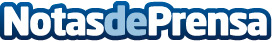 La bella experiencia de ir al musical de Los pilares de la Tierra, según AficionartsLos pilares de la Tierra ha sido la novela más leída en España desde que se publico en el año 1989. Así lo demostró la Federación del Gremio de Editores en una de sus encuestas sobre hábitos y libros. El libro habla sobre la arquitectura gótica envuelta de los acontecimientos históricos. Esta novela se representará en formato de teatro musical en el 2020 y este acontecimiento promete mucho. Aficionarts quiere explicar porqué hay que acudir si o si a ver la obra teatral de este best sellerDatos de contacto:AsierCalle Zurita 23, 28012 - Madrid (España)912981978Nota de prensa publicada en: https://www.notasdeprensa.es/la-bella-experiencia-de-ir-al-musical-de-los Categorias: Nacional Artes Visuales Artes Escénicas Literatura http://www.notasdeprensa.es